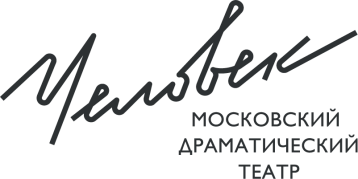 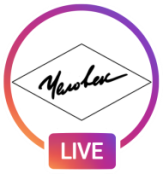 Программа эфиров «Человек.ТВ» на 25-31 маяInstagramКанал «ЧЕЛОВЕК В НОЧИ» (начало в 23:00)По понедельникам (Моя небольшая драма; авторская программа завлита театра Александра Вислова), средам (Стихи(Я); авторская программа Дмитрия Филиппова) и пятницам (Skvortsoff-Party; вечеринка в гостях у главного режиссера «Человека» Владимира Скворцова)Канал «ДЕТСКИЙ ЧЕЛОВЕК» (начало в 15:00)По вторникам («Выход в артисты», авторская программа Антона Шурцова), средам и четвергамhttps://www.instagram.com/chelovek_theatreYouTubeНаш видео архив.Со вторника по субботу – каждый день выкладываем запись одной из наших прошлых Instagram -программ (в 12:00)Премьеры по выходнымКаждое воскресенье – смотрите новый zoom-спектакль Театра «Человек» (начало трансляций в 12:00)https://clck.ru/NMjbo Программа эфиров «Человек.ТВ»на 25 - 31 МАЯПонедельник 25 мая23:00 Instagram «Человек в ночи»«Моя небольшая драма»: Авторская программа завлита Театра «Человек» Александра Вислова о забытых и полузабытых именах отечественной драматургии.Тема выпуска: «Учитель и наставник «Великих»».Возрастное ограничение - 18+Длительность – 60 мин.Вторник 26 мая12:00 YouTube«Видеоархив»«Детский человек», «Выход в артисты», «Театр или кино». Выпуск 3Эфир от 19 маяВозрастное ограничение - 12+Длительность – 60 мин.15:00 Instagram «Детский человек»«Выход в артисты»: Еженедельная образовательно-увлекательная авторская программа.Актер Театра «Человек» Антон Шурцов и его гости – молодые артисты раскрывают все (или почти все) секреты своей профессии. Выпуск 4.Тема выпуска: «Моя первая роль».Возрастное ограничение - 12+Длительность – 60 мин.Среда 27 мая12.00 YouTube «Видеоархив»«Детский человек», «Сказки и легенды Кавказа».Эфир от 23 апреля.Возрастное ограничение - 6+Длительность – 60 мин.15:00 Instagram«Детский человек»«Для самых малепусеньких». Сказки нашего детства.Возрастное ограничение - 0+Длительность – 60 мин.23.00 Instagram «Человек в ночи»«Стихи(Я)»: Еженедельная авторская программа актера театра «Человек» Дмитрия Филиппова.Тема выпуска: «Что вдохновляет поэта?»Возрастное ограничение - 18+Длительность – 60 мин.Четверг 28 мая12:00 YouTube «Видеоархив».«Детский человек», «Цыганские сказки».Эфир от 8 апреля.Возрастное ограничение - 6 +Длительность – 60 мин.15:00 Instagram «Детский человек» Авторская программа артистов Театра «Человек».Возрастное ограничение - 6 +Длительность – 60 мин.Пятница 29 мая12.00 YouTube «Видеоархив».«Человек в ночи», «Хармс для Взрослых».Эфир от 21 апреля.Возрастное ограничение - 18 +Длительность – 60 мин.23:00 Instagram«Человек в ночи»«Skvortsoff- Party»: еженедельная развлекательно-познавательная вечеринка - в гостях у главного режиссера Театра «Человек» Владимира Скворцова.Тема выпуска: «Музыка в ваших ушах» (О том, что звучит в их наушниках в течение днярассказывают друзья и соратники театра «Человека»).Возрастное ограничение - 18 +Длительность – 60 мин.Суббота 30 мая12.00 YouTube Видеоархив«Человек в ночи»«Вредный Пушкин» Неподцензурные строки «Солнца русской поэзии» в исполнении главного режиссера Театра «Человек» Владимира Скворцова.Эфир от 13 апреляВозрастное ограничение - 18 +Длительность – 60 мин.Воскресенье 31 маяYouTube 12:00Премьера в выходныеНовый zoom-спектакль Театра «Человек».Возрастное ограничение - 12 +Длительность – 60 мин.